Publicado en Madrid el 24/05/2022 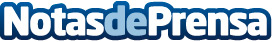 El marketing automation será clave para mejorar la digitalización de las pymesLa personalización de la publicidad de manera automática se ha convertido en imprescindible por lo que las empresas, incluidas las pequeñas y medianas, deberán integrarla en sus estrategias de marketing si quieren tener presencia en un mercado cada vez más competitivo. Un perfil profesional que esté formado en Marketing Automation será clave en cualquier empresa tal y como afirman los expertos de The ValleyDatos de contacto:Arantxa Hernández638721293Nota de prensa publicada en: https://www.notasdeprensa.es/el-marketing-automation-sera-clave-para Categorias: Nacional Marketing E-Commerce Recursos humanos Digital http://www.notasdeprensa.es